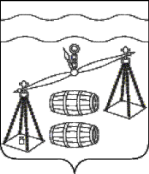 Администрация сельского поселения«Село Шлиппово»Сухиничский район Калужская областьПОСТАНОВЛЕНИЕот  5 октября 2020 года                                                                                           № 42  Об  утверждении муниципальной программысельского поселения «Село Шлиппово»« Энергосбережение  и  повышениеэнергетической эффективности                                                                  в сельском поселении  «Село Шлиппово»на 2021-2026 годы.                 В целях реализации Федерального закона  от 23.11.2009 года №261-ФЗ «Об энергосбережении и повышении энергетической эффективности и о внесении изменений в отдельные законодательные акты Российской Федерации»,  постановления Правительства РФ от 31.12.2009 года № 1225 «О требованиях к региональным и муниципальным программам в области энергосбережения и повышения энергетической эффективности», а также постановления Правительства Калужской области от 14 мая 2010 года  № 182,  администрация СП «Село Шлиппово»,   ПОСТАНОВЛЯЕТ:Утвердить муниципальную программу « Энергосбережение и повышение энергетической эффективности   в сельском поселении «Село Шлиппово» на 2021-2026 годы.Назначить  ответственным  за энергосбережение  и повышение энергетической эффективности  Макаркина А.И. Отделу финансов администрации муниципального района при формировании проекта бюджета на очередной финансовый год предусмотреть финансовые средства на реализацию муниципальной программы сельского поселения «Село Шлиппово» « Энергосбережение и повышение энергетической эффективности   в сельском поселении «Село Шлиппово» на 2021-2026 годы» Установить, что в ходе реализации  Программы мероприятия и объемы их финансирования подлежат ежегодной корректировке с учетом возможностей бюджета сельского поселения.Настоящее постановление вступает в силу с 01.01.2021 года.Контроль  за исполнением настоящего постановления  оставляю за собой.И.о. главы администрациисельского поселения «Село Шлиппово»                                                           А.И.МакаркинПАСПОРТмуниципальной программы сельского поселения «Село Шлиппово» «Энергосбережение и повышение энергетической эффективности в СП «Село Шлиппово» на 2021-2026 годы»Раздел 1. Общая характеристика сферы реализации муниципальной программы. В условиях реформирования экономики вопросы  энергосбережения и повышения энергетической эффективности приобретают особое значение. Основным инструментом управления энергосбережением является программно-целевой метод, предусматривающий разработку, принятие и исполнение муниципальных  программ энергосбережения. Программа содержит комплекс мероприятий по энергосбережению и повышению энергетической эффективности в СП «Село Шлиппово». Определение мероприятий Программы основано на наиболее острых проблемах. Для комплексного решения указанных проблем разработана данная программа.Раздел 2.  Приоритеты муниципальной политики в сфере реализации муниципальной программы, цели, задачи  и показатели достижения целей и решения задач муниципальной программы.     Одним из приоритетных направлений энергосбережения и повышения энергетической эффективности в Сельском поселении «Село Шлиппово»  является проведение мероприятий, обеспечивающих снижение энергопотребления и уменьшение бюджетных средств, направляемых на оплату энергетических ресурсов.      Основным из приоритетных направлений повышения энергетической эффективности является проведение мероприятий, обеспечивающих снижение потребления электроэнергии и газа. Комплексное решение проблем, связанных с эффективным использованием топливно-энергетических ресурсов, является одной из приоритетных задач экономического развития хозяйственного комплекса муниципального образования. Рост тарифов на тепловую и электрическую энергию, цен на газ, опережающий уровень инфляции, приводит к снижению конкурентоспособности товаропроизводителей, повышению расходов бюджета на энергообеспечение зданий, учреждений социальной сферы, увеличению коммунальных платежей. Все эти негативные последствия обусловливают объективную необходимость экономии топливно - энергетических ресурсов на территории муниципального образования и актуальность проведения целенаправленной политики энергосбережения.      Основными целями Программы являются:- стимулирование перехода экономики бюджетной и коммунальной сфер на энергосберегающий путь развития и рационального использования ресурсов при производстве, передаче, потреблении; - обеспечение повышения энергоэффективности  за счет организации процесса комплексного энергосбережения и формирование бережливой модели энергопотребления. Для достижения указанных целей предполагается решение  следующих задач:- создание муниципальной нормативной базы и методического обеспечения энергосбережения, в том числе:- разработка и принятие системы муниципальных нормативных правовых актов, стимулирующих энергосбережение;- создание системы нормативно-методического обеспечения эффективного использования энергии и ресурсов, стимулирующих применение энергосберегающих осветительных установок. -обеспечение в бюджетной сфере проведения обязательных энергетических обследований зданий; - обеспечение в бюджетной сфере замены ламп накаливания на энергосберегающие, в том числе на светодиодные;   - повышение информированности общества об энергоэффективном оборудовании, технологиях и достижениях в области энергоэффективности и  энергосбережения. Раздел 3. Перечень  мероприятий  муниципальной  программы «Энергосбережение и повышение энергетической  эффективности в СП «Село Шлиппово» на 2021-2026 годы»        Мероприятиями по реализации данного направления в сельском поселении являются:     - закупка и установка энергосберегающих ламп и светильников для освещения зданий и сооружений, в том числе светодиодных светильников и прожекторов;     -  пропаганда и методическая работа по вопросам энергосбережения;     -  установка приборов учета;     -  промывка систем отопления и частичная замена;     -  утепление ограждающих конструкций;     -  замена оконных блоков.Раздел 4. Основные меры правового регулирования    В процессе исполнения муниципальной  программы на основе федерального и регионального законодательства могут приниматься нормативно-правовые акты органов местного самоуправления.     Администрация СП «Село Шлиппово» в целях достижения показателей результатов и реализации мероприятий муниципальной  программы:- обеспечивает разработку нормативных правовых актов сельского поселения, необходимых для реализации мероприятий муниципальной  программы; - обеспечивает формирование и представление необходимой документации для осуществления финансирования мероприятий  муниципальной  программы  за счет средств местного бюджета;- участвует в  рабочих совещаниях по решению тактических задач и текущему выполнению мероприятий.Раздел 5. Ресурсное обеспечение реализации муниципальной программы сельского поселения «Село Шлиппово».	Объемы финансирования программы  по мероприятиям и годам подлежат уточнению при формировании бюджета сельского поселения «Село Шлиппово» на соответствующий финансовый год. 1. Ответственный исполнитель        
муниципальной программы             Администрация  СП «Село Шлиппово»2. Участники муниципальной программыАдминистрация  СП «Село Шлиппово»3.  Цели муниципальной программы     Энергосбережение и повышение энергетической эффективности на территории  сельского поселения «Село Шлиппово»4. Задачи муниципальной программы   Экономия  бюджетных средств5. Мероприятия муниципальной программы.Реализация энергосберегающих мероприятий (внедрение энергосберегающих светильников, утепление ограждающих конструкций, установка приборов регулирования потребления энергетических ресурсов, замена оборудования на энергоэффективное, промывка систем теплоснабжения  и другие мероприятия.6.  Целевые индикаторы и показатели  
муниципальной программы             -Удельный расход электрической энергии на снабжение органов местного самоуправления (в расчете на 1 кв.м общей площади)- кВт*ч/кв.м; 7. Сроки и этапы реализации         
муниципальной программы             Программа рассчитана на 2021-2026 годы 8. Объемы и источники              
финансирования муниципальной        
программы                           Объем финансирования Программы: средства бюджета сельского поселения. - на 2021 год – 100,0 тыс рублей- на 2022 год – 100,0 тыс. рублей- на 2023 год -    50,0 тыс. рублей- на 2024 год –   50,0 тыс. рублей- на 2025 год –   50,0 тыс. рублей- на 2026 год –   50,0 тыс. рублейОбъемы финансирования программы  по мероприятиям и годам подлежат уточнению при формировании бюджета сельского поселения «Село Шлиппово» на соответствующий финансовый год.№п/пНаименование индикатора (показателя)Ед. измЗначение по годамЗначение по годамЗначение по годамЗначение по годамЗначение по годамЗначение по годамЗначение по годамЗначение по годам№п/пНаименование индикатора (показателя)Ед. измГод, предшествующий году разработки муниципальной программыГод разработки муниципальной программыРеализация муниципальной программыРеализация муниципальной программыРеализация муниципальной программыРеализация муниципальной программыРеализация муниципальной программыРеализация муниципальной программы№п/пНаименование индикатора (показателя)Ед. измГод, предшествующий году разработки муниципальной программыГод разработки муниципальной программы2021 год2022 год2023 год2024 год2025 год2026 год123456789101Удельный расход электрической энергии в расчете на 1 кв.м общей площади (здание админ)кВт*ч/кв.м1,21,21,11,11,11,11,11,12. Удельный расход электрической энергии в расчете на 1 кв.м общей площади (уличное освещение)кВт*ч/кв.м6,66,66,46,46,46,46,46,4№пНаименование мероприятий  муниципальной программыОтветственный исполнительСрок реализацииИсточник финансирования111 Мероприятия по прединвестиционной подготовке проектов и мероприятий в области энергосбережения и повышения энергетической эффективности, включая разработку технико-экономических обоснований, разработку схем теплоснабжения, водоснабжения и водоотведения, а также проведение энергетических обследованийАдминистрация СП «Село Шлиппово»2021 - 2026 гг.Бюджет СП «Село Шлиппово»22Мероприятия по модернизации оборудования, используемого для выработки тепловой энергии, передачи электрической и тепловой энергии, в том числе замена приборов учета, оборудования на оборудование с более высоким коэффициентом полезного действияАдминистрация СП «Село Шлиппово», 2021-2026 г.г.Бюджет СП «Село Шлиппово»33Мероприятия, направленные на снижение потребления энергетических ресурсов на собственные нуждыАдминистрация СП «Село Шлиппово»2021 - 2026  г.г.Бюджет СП «Село Шлиппово»44Мероприятия по сокращению потерь электрической энергии, тепловой энергии при их передачеАдминистрация СП «Село Шлиппово»2021 - 2026 ггБюджет СП «Село Шлиппово»55Мероприятия по обучению в области энергосбережения и повышения энергетической эффективностиАдминистрация СП «Село Шлиппово»2021 - 2026 гг.Бюджет СП «Село Шлиппово»Наименование  программыОбъемы финансирования (тыс. руб.)Объемы финансирования (тыс. руб.)Объемы финансирования (тыс. руб.)Объемы финансирования (тыс. руб.)Объемы финансирования (тыс. руб.)Объемы финансирования (тыс. руб.)Объемы финансирования (тыс. руб.)Наименование  программыИсточникифинансированияВсего202120222023202420252026         2     4    5  6   7   8   9  10  11Энергосбережение и повышение энергетической эффективности в СП «Село Шлиппово» на 2021 -2026 ггБюджет СП «Село Шлиппово»400,00100,00100,0050,0050,0050,0050,00Иные источникиИТОГОБюджет СП «Село Шлиппово»400,00100,00100,0050,0050,0050,0050,00